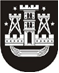 KLAIPĖDOS MIESTO SAVIVALDYBĖS TARYBASPRENDIMASDĖL TURTO PERDAVIMO VALDYTI, NAUDOTI IR DISPONUOTI PATIKĖJIMO TEISE SAVIVALDYBĖS BIUDŽETINĖMS ĮSTAIGOMS 2018 m. gegužės 31 d. Nr. T2-108KlaipėdaVadovaudamasi Lietuvos Respublikos vietos savivaldos įstatymo 16 straipsnio 2 dalies 26 punktu, Lietuvos Respublikos valstybės ir savivaldybių turto valdymo, naudojimo ir disponavimo juo įstatymo 12 straipsnio 2 dalimi ir Klaipėdos miesto savivaldybės turto perdavimo valdyti, naudoti ir disponuoti juo patikėjimo teise tvarkos aprašo, patvirtinto Klaipėdos miesto savivaldybės tarybos . lapkričio 24 d. sprendimu Nr. T2-378 „Dėl Klaipėdos miesto savivaldybės turto perdavimo valdyti, naudoti ir disponuoti juo patikėjimo teise tvarkos aprašo patvirtinimo“, 3.1 papunkčiu, Klaipėdos miesto savivaldybės taryba nusprendžia:1. Perduoti Klaipėdos miesto savivaldybei nuosavybės teise priklausantį ir šiuo metu Klaipėdos miesto savivaldybės administracijos patikėjimo teise valdomą ilgalaikį materialųjį turtą – automobilį „Škoda Octavia“ (valstybiniai Nr. CEH 058, įsigijimo vertė – 16 670,53 Eur, likutinė vertė 2018-04-30 – 0,00 Eur) biudžetinei įstaigai „Klaipėdos paplūdimiai“.2. Perduoti Klaipėdos miesto savivaldybei nuosavybės teise priklausantį ilgalaikį materialųjį turtą (turto įsigijimo vertė – 49 010,00 Eur, likutinė vertė 2018-04-30 – 49 010,00 Eur), valdyti, naudoti ir disponuoti patikėjimo teise Klaipėdos miesto savivaldybės biudžetinėms įstaigoms (1 priedas). 3. Perduoti Klaipėdos miesto savivaldybei nuosavybės teise priklausantį ir Klaipėdos miesto savivaldybės administracijos patikėjimo teise valdomą ilgalaikį turtą (bendra įsigijimo vertė –8 680,54 Eur, likutinė vertė 2018-04-30 – 8 680,54 Eur) valdyti, naudoti ir disponuoti patikėjimo teise Klaipėdos miesto biudžetinei įstaigai Klaipėdos visuomenės sveikatos biurui (2 priedas).4. Skelbti šį sprendimą Klaipėdos miesto savivaldybės interneto svetainėje. Savivaldybės merasVytautas Grubliauskas